Publicado en Girona el 04/07/2023 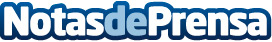 Daniel Vic Lara explica todos sus tratamientos holísticos en su nueva página webGracias a las ayudas del Kit Digital, el centro de osteopatía Triskel de Daniel Vic Lara ha renovado su página web para presentar una apariencia renovada, diáfana y más nítida de todos sus tratamientos y terapias naturalesDatos de contacto:Carlos937685249Nota de prensa publicada en: https://www.notasdeprensa.es/daniel-vic-lara-explica-todos-sus-tratamientos Categorias: Cataluña Medicina alternativa Belleza Digital http://www.notasdeprensa.es